山东技师学院学生公寓自助洗衣服务项目招标文件招标人：山东技师学院（盖章）2019年12月第一章：招标公告根据国家相关法律法规和我院关于招标工作的有关规定，为提高我院学生公寓服务能力和质量，学院拟对学生公寓智能自助洗衣机项目重新招标，为学生提供自助洗衣服务。中标方在运营期间接受学院管理。本项目现拟通过综合评分办法选择中选人（合作运营商），邀请具备相应资质的单位前来投标。现将有关事宜告知如下。一、项目概况二、资格要求1、一般要求：具备有效的工商营业执照，具有独立承担民事责任的能力。（提供有效的营业执照副本、税务登记证副本、组织机构代码证副本，三证合一或五证合一提供营业执照副本即可）。2、资质要求：注册资金在100万元以上（含），企业注册经营范围包含洗衣服务或自助洗衣房经营。3、其他资质要求：（1）具有良好的商业信誉和健全的财务制度。（2）具有履行合同所必须的设备和专业技术能力。（3）企业依法缴纳税收和员工社保。（4）企业在参加本次采购活动前三年内，在经营活动中没有重大违法记录。（5）开标现场能够提供法定代表人身份证原件。（6）具备法律和行政法规规定的其他条件。4、技术要求：（1）采用国内外知名品牌商用全自动滚筒洗衣机(如速比坤、LG、TCL、三星、创维、格兰仕、美的、海尔、康佳、小鸭等知名品牌）； （2）洗涤容量：设备洗烘容量不低于6KG（含）。（3）洗衣机可支持手机支付宝/微信支付。5、取消投标资格项	：企业信用：提供信用记录查询。拒绝列入失信被执行人、重大税收违法案件当事人名单、政府采购严重违法失信行为记录名单的供应商参与采购活动。通过“信用中国”网站的信用报告(www.creditchina.gov.cn)、中国政府采购网的严重违法失信行为记录(www.ccgp.gov.cn)等渠道查询供应商在招标公告发布之日前的信用记录。列入失信名单的，将予以直接取消投标资格。 6、本项目不接受联合体参加投标。三、报名、领取招标文件1、请有意参加本项目竞争的投标人，在 2019年12月20日至12月26日（法定节假日除外），上午8:30至11:30，下午1:30至15:30的时间内从招标人处报名，领取招标文件，逾期将取消投标资格，报名地点：山东技师学院3号学生公寓，联系人:王老师,电话:17515315129.报名时需提交以下资料：（1）法定代表人授权书及被授权人身份证复印件；（2）企业营业执照（副本）复印件。2、投标截止时间和开标时间：2019年12月27日13:30（北京时间）。投标文件必须在投标截止时间前送达开标地点。逾期送达或密封和标注不符合招标文件规定的投标文件恕不接受。本次招标不接受邮寄的投标文件。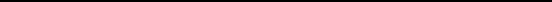 3、开标地点： 山东技师学院招标办(办公楼214室) 。                         四、联系方式招标人（全称）：山东技师学院地址：济南市经十东路2号 章丘大学城联系人：江老师       联系电话：0531-812922622019年12月 20 日第二章  投标人须知一、投标须知前附表二、投标须知（一）总则1、项目说明1.1本招标项目说明见本须知前附表。1.2本招标项目按照《中华人民共和国招标投标法》等有关法律法规，通过公开招标方式选定中标人。2、招标范围本次招标的范围：招标文件及补遗书（如有）等全部内容。3、资金来源本招标项目资金来源见本须知前附表第5项。4、合格的投标人4.1投标人资质等级要求见本须知前附表第6项。4.2本招标项目采用资格后审方式确定合格的投标人。踏勘现场和答疑5.1投标人应对项目实施现场和周围环境进行踏勘，以获取那些须其负责的有关编制投标文件和签署合同所需的资料。投标人承担踏勘现场的责任和风险以及所发生的自身费用。5.2招标人向投标人提供的有关现场的数据和资料，是投标人现有的能被投标人利用的资料，招标人对投标人由此作出的任何推论、理解和结论均不负责任。5.3招标人不组织集中现场踏勘。6、投标费用6.1投标人在投标过程的一切费用，不论中选与否，均应自行承担。（二）招标文件7、招标文件的组成7.1招标文件包括下列内容：第一章	招标公告第二章 招标须知及招标须知前附表第三章 用户需求方案第四章 投标文件格式7.2 除 7.1 内容外，招标人以书面形式发出的对招标文件的澄清或修改内容，以及补遗书（如果有）均为招标文件的组成部分，招标人和投标人起约束作用。7.3投标人获取招标文件后，应仔细检查招标文件资料的所有内容，如有残缺等问题应在获得招标文件 2 日内向招标人提出，否则，由此引起的损失由投标人自己承担。7.4本招标文件的解释由招标人负责。8、招标文件的澄清、修改、补遗8.1投标人若对招标文件等有任何疑问，应于收到招标文件资料2日内以书面形式向招标人提出澄清要求。招标人将澄清文件以书面形式向所有投标人发送。8.2招标文件发出后，在提交投标文件截止时间 2 日前，招标人可以以补遗的方式对招标文件进行必要的修改。招标文件的修改将以书面形式发送给所有投标人。8.3招标文件的澄清、修改、补遗等内容均以书面形式明确的内容为准。当招标文件的澄清、修改、补遗书等在同一内容的表述上不一致时，以最后发出的书面文件为准。8.4招标文件的所有澄清、修改、补遗等文件应当场签收或当日内以书面形式给予确认。拒绝确认的，视为自动放弃招标。招标文件的澄清、修改、补遗等内容作为招标文件的组成部分，具有约束作用。（三）投标文件的编制9、投标文件的语言及度量衡单位投标文件和与投标有关的所有文件均应使用汉语语言文字。9.2除工程规范另有规定外，投标文件使用的度量衡单位，均采用中华人民共和国法定计量单位。10、投标文件的组成（1）法定代表人身份证明书（2）法定代表人授权委托书（3）投标函（4）投标报价表（5）资格审查资料（6）建设方案（7）运营方案（8）售后服务承诺（9）投标人认为需要提供的其他资料11、投标文件格式11.1投标文件包括本须知第 10 条中规定的内容，投标人提交的投标文件应当使用招标文件所提供的投标文件全部格式（表格可以按同样格式扩展）。12、投标报价   12.1本项目所有前期投入项目资金由中标人承担，投标人按每台每年的洗衣机管理费进行投标报价。12.2洗衣机服务收费标准按招标人要求进行响应。13、投标货币13.1 本项目投标报价与合同支付均以人民币计。14、投标有效期14.1 投标有效期见本须知前附表第9项所规定的期限，在此期限内，凡符合本招标文件要求的投标文件均保持有效。15、投标文件的签署15.1投标文件的正本和副本均须打印或打印件复印，字迹应清晰易于辨认，并应在投标文件封面的右上角清楚地标明“正本”或“副本”。正本或副本内容应完全一致，如有不一致之处以正本为准。15.2投标文件封面、投标函及招标文件要求的其他位置均应加盖投标人公章和企业法人或其委托代理人签字。由委托代理人签字的投标文件中须同时提交授权委托书和身份证复印件。15.3未按上述规定签署的投标文件，评审委员会要求投标人当场更正。在规定时间内拒不更正的，按不符合要求处理。（四）投标文件的提交16、投标文件的装订、密封和标记16.1 投标文件的装订要求。16.1.1 投标文件应使用 A4 纸制作，字迹应清晰易于辨认。16.1.2 投标文件应按不同的文件名称和规定的份数分别装订，正本和副本应采用粘贴胶装方式左侧装订，不得采用活页夹等可随时拆换的方式装订，不得有零散页。16.2 投标文件的密封和标记。16.2.1投标文件必须将正本、副本装入同一个密封袋中。16.2.2投标文件密封袋最外层上至少应：①写明投标项目名称；②写明投标人名称；③加盖投标人公章。17、投标文件的提交17.1 投标人应按本须知前附表第13项所规定的地点和时间提交投标文件。18、投标文件提交的截止时间18.1 投标文件的截止时间见本须知前附表第13项规定。19、迟交的投标文件19.1 投标文件评比谈判结束后，且评审委员会认为影响整个评比工作的，将拒绝接受迟交的投标文件。（五）招标会20、招标会20.1招标人按本须知前附表第13项所规定的时间和地点公开招标，并邀请所有投标人参加。参加投标的投标人代表应签名报到并详尽填写联系电话，以证明其出席招标会议。20.2开标时，投标人应携带企业营业执照、组织机构代码证等原件，以备查验。21、开标会议纪律21.1除开标会议工作人员外，参会人员不得随意走动、高声喧哗；21.2通讯工具设定为振动状态或关闭状态；（六）评选22、评审委员会与评选评审委员会由招标人依法组建3人以上单数评审专家组成，负责评选活动，评审专家采用回避制度。评选采用保密方式进行。评选过程中，投标人代表应保证通讯畅通，做到随叫随到。评选过程中，评审委员会若发现投标人以他人名义参选、串通参选或者以行贿手段以及其他弄虚作假的方式参选，该投标人的参选将被视为违规参选，按无效投标文件处理，并向有关部门举报。评选程序：形式审查、综合评审、编写评审报告等进行依次评审中选人确定后，招标人不对未中选人就评审过程以及未能中选原因作出任何解释。未中选人不得向评审委员会组成人员或其他有关人员索问评选过程的情况和材料。23、本项目评审办法为综合评分法。形式和资格审查评审为符合、不符合评审。根据《山东省政府投资工程建设项目标准文件》规定，招标文件存在可以当场更正的错误，应当允许投标人当场更正，如投标人递交的文件或按招标人要求递交的文件签字、盖章不符合招标人要求，经评比委员会提出，投标人可以当场更正；投标文件的个别材料不齐全，应当当场告知投标人需要补正的内容，允许其在规定的合理时间内补齐。在规定时间内拒不补齐或更正的，按不符合要求处理。评审后得分由高到低顺序排列。得分相同的，按投标报价由低到高顺序排列。24、投标文件的评审24.1形式和响应评审（标准条件见形式审查的必要合格条件标准）24.2 综合评分（标准条件见综合评分条件标准）综合评分条件标准（七）合同的授予25、合同授予标准本招标项目的合同将授予已确定的中选人。26、中选通知书26.1 中选人确定后，招标人将向中选人发出中选通知书。中选通知书是合同文件的组成部分。27、合同协议书的签订27.1招标人与中选人将于中选通知书发出之日起3日后10日内，按照招标文件和中选人的投标文件订立服务合同，招标人和中选人不得再另行订立背离合同实质性内容的其他协议。27.2履约担保27.2.1合同协议书签署前，中选人应按本须知前附表第16项规定的金额，在投标人收到招标人发出的中选通知书后 5 日内，签订合同前向招标人交纳 贰万元为履约担保。27.2.2履约担保以履约保证金形式，存入招标人指定银行帐号。27.3中选人如不按本招标须知规定与投标人订立合同，则招标人将废除中选通知书，投标保证金不予退还，给招标人造成的损失超过投标保证金数额的，还应当对超过部分予以赔偿，同时依法承担相应法律责任。27.4中选人应当按照合同约定履行义务，完成中选项目施工内容，不得将中选项目转让（转包）给他人。第四章投标文件格式                  项目投标文件项目名称：                             项目投标人：                           （盖章）法定代表人或其委托代理人：         （签字）日期：  2019年   月   日目	录一、法定代表人身份证明书………………………………………………（）二、法定代表人授权委托书………………………………………………（）三、投标函…………………………………………………………………（）四、投标报价表……………………………………………………………（）五、资格审查资料…………………………………………………………（）六、建设方案………………………………………………………………（）七、运营方案………………………………………………………………（）八、售后服务承诺…………………………………………………………（）九、投标人认为需要提供的其他资料……………………………………（）一、法定代表人身份证明书单位名称：单位性质：法定地址：成立时间：年月日经营期限：姓	名：	性别：	年龄：	职务：系	（投标人名称）	的法定代表人。特此证明。投标人：（公章）日期：2019年月日二、法定代表人授权委托书   本授权委托书声明：我           （姓名）系                 （投标人名称）的法定代表人，现授权           （姓名）为我单位委托代理人，以本单位的名义参加                        （项目名称）的投标活动。委托代理人在投标活动和评比、谈判以及合同签订过程中所签署的一切文件和处理与之有关的一切事务，我及我单位均予承认，并全部承担其产生的所有权利和义务。代理人无转委托权，特此委托。法定代表人：		（签字）		委托代理人：		（签字）	联系电话：	单位电话：	传真：投标人：（公章）日期：2019年   月   日注：法定代表人及委托代理人身份证复印件附后。三、投标函致：（招标人）1、根据已收到的（项目名称）项目投标文件，遵照有关规定，经踏勘项目现场和研究上述招标文件、建设标准及其他有关文件后，我方愿按上述招标文件、合同条款、建设标准的条件要求承包上述项目的服务，并承担任何质量缺陷保修责任。2、我单位愿意按招标文件技术要求和有关文件要求的条件提供本项目所需洗衣机设备并负责后期安装及维护。3、我方承诺，若我方未能按照合同要求的工期完成本项目，我方愿意接受本合同条款约定的处罚。4、我方完全同意自行承担为投标所发生的一切费用。5、我方同意所递交的投标文件在前附表规定的投标有效期内有效，在此期间内我方的投标有可能中选，我方将接受此约束。6、除非另外达成协议并生效，招标方的中选通知书和我方的投标文件将构成约束我们双方的合同。7、我方接受招标文件中的合同条件。8、我们所递交的投标文件已充分考虑了各种外部因素对报价的影响；我们完全同意招标文件规定的投标时间；完全同意招标文件的规定，且准时向招标人递交投标保证金。9、我方对投标文件中所提供的资料、文件、证书及证件的真实性和有效性负责。投标人：（盖章）法定代表人或委托代理人（签字或盖章）：       2019年      月     日四、投标报价表投标人：（盖单位公章）法定代表人（或委托代理人）：（签字）2019年     月     日五、资格审查资料（一）投标人一般情况表附：营业执照、资质证书等复印件需加盖公章。（二）类似项目业绩注：附合同复印件（或）中标通知书复印件。六、投标保证金1、投标人应按招标文件有关规定提交投标保证金，其凭证作为投标文件的一部分。2、投标保证金以缴纳投标保证金的凭证为准，复印件（加盖公章）装入投标文件。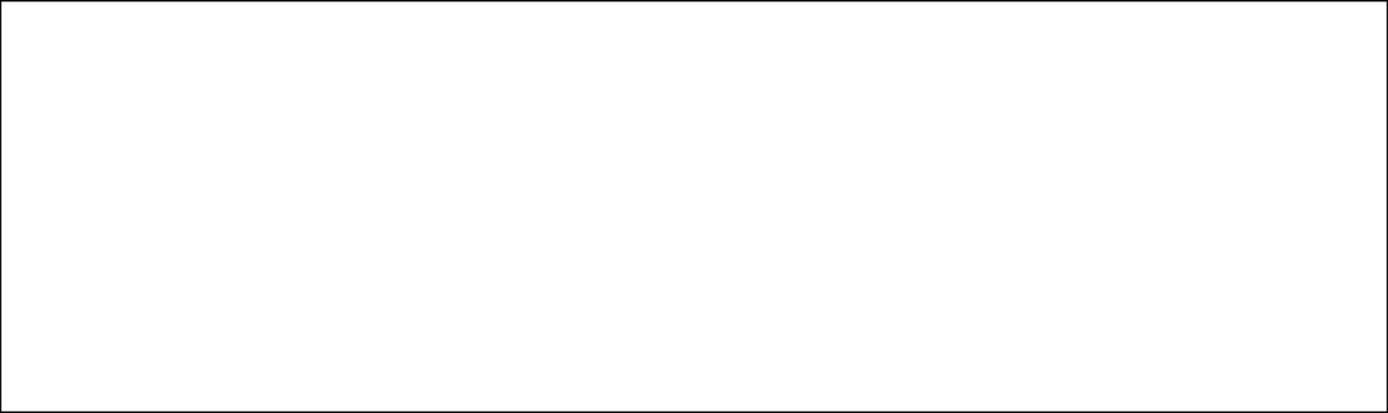 粘	贴建设方案（格式和内容自拟）运营方案（格式和内容自拟）售后服务承诺（格式和内容自拟）十、投标人认为需要提供的其他资料（格式和内容自拟）招标人山东技师学院项目名称山东技师学院自助洗衣服务项目建设地点山东技师学院学生公寓内；学院该校区目前共八栋学生公寓，1-4号学生公寓为5层结构，5-8号学生公寓为6层结构。建设资金由投标企业提供洗衣机设备并负责后期安装及维护，学院提供安装场地，中标方负责计水计电设备和相应管线。项号内容说明与要求1项目名称山东技师学院学生公寓自助洗衣服务项目2建设地点山东技师学院学生公寓3建设内容和规模由投标企业提供可支持手机移动支付的自助洗衣机及其安装、维修、消毒清洁等服务，提供自助洗衣机的运营及日常硬件设备及软件系统的维护服务及售后服务；校方提供洗衣机的安放场地，洗衣机工作的水与电到位，以保障设备正常使用，同时负责洗衣机的安全保卫工作。合同服务期：6年，履约期间，若因服务质量差、不服从学校管理等情况，学校有权中止合同并重新确定合作企业。4招标范围本项目招标文件所示全部内容5资金来源由企业提供洗衣机设备的安装及维护，学校提供安装场地。6投标人资质要求1、一般要求：具备有效的工商营业资质，具有独立承担民事责任的能力（提供有效的营业执照副本、税务登记证副本、组织机构代码证副本，三证合一或五证合一提供营业执照副本即可）。2、资质要求：注册资金在100万元以上（含），企业注册经营范围包含自助洗衣服务相关经营内容。3、其他要求：（1）具有良好的商业信誉和健全的财务制度。（2）具有履行合同所必须的设备和专业技术能力。（3）依法缴纳税收和员工社保。（4）参加本次招标活动前三年内，在经营活动中没有重大违法记录。（6）具备法律和行政法规规定的其他条件。若有不符合上述资格要求1-3项中任意一点，均作无效投标处理。7资格审查方式资格后审8报价方式本项目前期投入项目资金由中标人承担，投标人对管理费进行报价。9招标有效期90 日历天（从招标截止之日算起）10现场踏勘与答疑现场踏勘：由投标人自行踏勘。投标人获取招标文件后 2 日内将有关疑问告知学院招标办公室，招标人按规定向所有投标人答疑。11投标文件份数正本 1 份，副本 2 份12投标文件提交投标文件提交截止时间：2019年12月27日13:30投标文件提交地点：山东技师学院办公楼214室13开标时间及地点标书送达截止时间及开标时间：2019年12月27日下午13:30评标地点：山东技师学院办公楼214室14评标方法及标准综合评分法15履约保证金本工程的履约保证金为贰万元，以通过银行基本账户转入招标人基本账户。16运营方式由投标企业提供可支持手机移动支付的自助洗衣机设备及其安装、维修、清洁等服务，提供自助洗衣机的运营及日常硬件设备及软件系统的维护服务及售后服务；校方提供洗衣机的安放场地及洗衣机工作所需的水与电，以保障设备正常使用。序号项 目 内 容合  格  条  件投标人具备的条件或说明1投标人名称与营业执照一致符合2签字和盖章符合第二章“投标人须知”16 条规定符合3副本份数和包装和装订符合第二章“投标人须知”17 条规定符合4投标文件格式符合第二章“投标人须知”11 条规定符合5资格要求符合第二章“投标人须知前附表”第6项规定符合序号类别类别评分细则一标书制作要求
（5分）标书制作要求
（5分）标书装订、目录编制、提供相关资料是否完善，表格等制作情况酌情评分。优秀得4-5分，良好得2-3分，一般得1分。二商务评分
（29分）企业基本情况
（15分）投标人注册资金1000万元（含）以上，得3分；500（含）万元-1000万元，得2分，100（含）万元-500万元，得1分。营业执照复印件盖章备查。二商务评分
（29分）企业基本情况
（15分）具备质量管理体系认证证书得2分、环境管理体系认证证书得2分、职业健康安全管理体系认证证书得2分，全部满足此项得6分；（原件备查）二商务评分
（29分）企业基本情况
（15分）具有企业AAA信用等级证书、重合同守信用单位证书的，每一项得2分，最高得4分；（原件备查）二商务评分
（29分）企业基本情况
（15分）能够提供企业20人以上社保缴纳清单，满足此项得2分；二商务评分
（29分）企业业绩
（14分)投标人近3年内签订的高校洗衣项目，服务的高校项目设备台数在100台（含）以上且为手机支付的成功案例，每个得2分，本项最高得12分。以提供合同或中标通知书复印件为依据，原件备查。二商务评分
（29分）企业业绩
（14分)同类项目具有校方满意度评价且获得校方书面盖章证明文件，每提供一份用户评价得1分，此项最多得2分；（原件备查）三技术评分（51分）设备情况
（12分）洗衣设备为知名品牌、商用整机，非改装机，得3分，须提供加盖生产厂家公章的证明资料，否则不得分；三技术评分（51分）设备情况
（12分）洗衣设备通过国家强制性3C产品认证得3分；三技术评分（51分）设备情况
（12分）洗衣设备具有杀菌和桶自洁功能，并拥有杀菌检测报告得3分；三技术评分（51分）设备情况
（12分）洗衣设备拥有厂家三年质保承诺函得3分，两年承诺函得2分，一年承诺函得1分。三技术评分（51分）产品/系统
智能化程度
（14分）设备可用第三方支付系统，支付系统可兼容多品牌多设备，可进行手机支付，账户余额可实现即时提现、实时到账等功能，满足此项得2分；三技术评分（51分）产品/系统
智能化程度
（14分）第三方支付系统具有支付宝、微信等第三方官方授权确认证明，满足此项得2分，没有不得分；（原件备查）三技术评分（51分）产品/系统
智能化程度
（14分）自助洗衣设备具有查找空闲设备和洗涤结束通知功能，并提供相应功能截图，得2分；否则不得分。三技术评分（51分）产品/系统
智能化程度
（14分）设备启动失败，可自动退款，并提供相应功能截图，得2分；否则不得分。三技术评分（51分）产品/系统
智能化程度
（14分）自助洗衣设备具备使用结束进行服务评价功能，并提供相应功能截图，得2分；否则不得分。三技术评分（51分）产品/系统
智能化程度
（14分）投标人所使用的自助洗衣软件系统，由投标人本公司取得计算机软件著作权登记证书，每有一个得1分，最高不超过4分；（原件备查）三技术评分（51分）建设施工方案（5分）根据投标人对本项目建设方案的完整性、合理性、安全性、科学性综合打分，优秀得4-5分，良好得2-3分，一般得1分；不提供或方案逻辑混乱的不得分。三技术评分（51分）管理运营方案
（5分）1.根据投标人对本项目管理运营要求的整体理解以及解决方案的合理、可靠、科学、完善等方面进行综合打分，优秀得4-5分，良好得2-3分，一般得1分；不提供或方案逻辑混乱的不得分；2.该方案应包括洗衣价格、该项目投放的洗衣机总台数等。三技术评分（51分）售后服务与保障
（15分）投标人需提供至少2名在职服务人员健康证书，至少1名维修人员的电工证，并提供本单位的社保缴费证明；满足得2分，缺项均不得分。三技术评分（51分）售后服务与保障
（15分）售后服务方案全面、合理可行，对经营与服务过程中的安全管理、应急事故、纠纷处理、投诉等有具体应对方案和切实可行的措施。优秀得7-10分，良好得4-6分，一般得1-3分。三技术评分（51分）售后服务与保障
（15分）洗衣配套服务及其他优惠措施，根据情况酌情给分，此项最多3分。四报价评分（15分）管理费
（15分）管理费按XX元/台*年报，按报价的高低赋分，价高者赋分高。序号类别单价（元/台/年）设备总投入量总价（元/台/年）备注1项目年管理费项目年限项目年限         年         年         年         年项目总管理费项目总管理费人民币：               元大写：                               元整人民币：               元大写：                               元整人民币：               元大写：                               元整人民币：               元大写：                               元整投标人名称注册地址邮政编码邮政编码联系方式联系人电 话电 话联系方式传 真电子邮件电子邮件法定代表人姓 名电 话电 话技术负责人姓 名电 话电 话成立时间经营期限经营期限企业资质等级营业执照号注册资金基本账户开户银行基本账户账号经营范围备    注序号合同签订时间项目名称业主名称设备型号数量备注12345